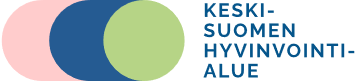 TIETEELLISEN TUTKIMUKSEN TUTKIMUSLUPAHAKEMUSTutkijan/tutkimusryhmän velvollisuudet ja ehdotVakuutan tutkimusluvan hakijana (mahdollisen tutkimusryhmän puolesta), että tässä tutkimuslupahakemuksessa ja sen liitteissä annetut tiedot ovat oikeat.Sitoudun siihen, että tutkija/tutkimusryhmä ei käytä saamiaan tietoja asiakkaan tai potilaan tai hänen läheistensä tai Keski-Suomen hyvinvointialueen vahingoksi tai sellaisten etujen loukkaamiseksi, joiden suojaksi on säädetty salassapitovelvollisuus. Tutkija/tutkimusryhmä ei luovuta saamiaan henkilötietoja sivullisille, vaan pitää ne salassa.  Tutkija/tutkimusryhmä esittää tutkimustulokset niin, ettei niistä voida tunnistaa yksittäistä henkilöä tai perhettä. Tutkija/tutkimusryhmä ei käytä saamiaan tietoja muuhun tarkoitukseen kuin mihin tutkimuslupa on myönnetty. Tutkija/tutkimusryhmä noudattaa EU:n yleistä tietosuoja-asetusta ja muualla lainsäädännössä mainittuja säännöksiä henkilötietojen käsittelystä ja salassapidosta. Tutkija/tutkimusryhmä sitoutuu tutkijan eettisiin periaatteisiin, tutkimuksen toteutusehtoihin ja Keski-Suomen hyvinvointialueen antamiin ohjeisiin.Tutkija/tutkimusryhmä ilmoittaa välittömästi tutkimuslupahakemuksessa pyydettyjen henkilötietojen tietoturvaloukkauksesta Keski-Suomen hyvinvointialueen tietosuojavastaavalle ja tutkimuspalveluihin tieteellinentutkimus@hyvaks.fi Tutkija/tutkimusryhmä hyväksyy, että Keski-Suomen hyvinvointialueen tutkimuspalvelu pitää yllä meneillään olevien tutkimusten rekisteriä ja julkaisee tutkimuksen aiheen ja tutkimuksen suorituspaikan vuosiraportissa.  Tämän luvan ehtona on, että tutkija toimittaa suomenkielisen lyhennelmän tutkimustuloksista, kun tutkimustuloksia julkaistaan.Huomioithan, että Keski-Suomen hyvinvointialueella on käytössä myös XSign-allekirjoitusjärjestelmä, jolloin päättäjän hyväksyntä näkyy erillisellä päätöksellä.Tutkimuslupa toimitetaan sähköpostitse hakijallePäivämäärä      Päivämäärä      Päivämäärä      Päivämäärä      Tutkimusluvan hakijan tiedot	Tutkimusluvan hakijan tiedot	Tutkimusluvan hakijan tiedot	Tutkimusluvan hakijan tiedot	Sukunimi      Sukunimi      Etunimi     Etunimi     Sähköpostiosoite     Sähköpostiosoite     Puhelinnumero     Puhelinnumero     Nykyinen virka/toimi      Nykyinen virka/toimi      Nykyinen virka/toimi      Nykyinen virka/toimi      Tutkimuslaitos, oppilaitos tai muu organisaatioHyvinvointialueen palveluksessa     Hyvinvointialueen palveluksessa     Hyvinvointialueen palveluksessa     Hyvinvointialueen palveluksessa     Tutkimusryhmän kaikki jäsenet, (nimi, virka/toimi, organisaatio):      Tutkimusryhmän kaikki jäsenet, (nimi, virka/toimi, organisaatio):      Tutkimusryhmän kaikki jäsenet, (nimi, virka/toimi, organisaatio):      Tutkimusryhmän kaikki jäsenet, (nimi, virka/toimi, organisaatio):      Tutkimuksen suorituspaikka ja suorituspaikan hyväksyjän tiedotTutkimuksen suorituspaikka ja suorituspaikan hyväksyjän tiedotTutkimuksen suorituspaikka ja suorituspaikan hyväksyjän tiedotTutkimuksen suorituspaikka ja suorituspaikan hyväksyjän tiedotTutkimuksen suorituspaikka/t (yksikkö/t) Hyvaksilla           Tutkimuksen suorituspaikka/t (yksikkö/t) Hyvaksilla           Tutkimuksen suorituspaikka/t (yksikkö/t) Hyvaksilla           Tutkimuksen suorituspaikka/t (yksikkö/t) Hyvaksilla           Yksikön/yksiköiden palvelujohtajan ja/tai palveluesimiehen kanssa on sovittu tutkimuksen toteutuksesta  Kyllä, kenen/keiden kanssa?Yksikön/yksiköiden palvelujohtajan ja/tai palveluesimiehen kanssa on sovittu tutkimuksen toteutuksesta  Kyllä, kenen/keiden kanssa?Yksikön/yksiköiden palvelujohtajan ja/tai palveluesimiehen kanssa on sovittu tutkimuksen toteutuksesta  Kyllä, kenen/keiden kanssa?Yksikön/yksiköiden palvelujohtajan ja/tai palveluesimiehen kanssa on sovittu tutkimuksen toteutuksesta  Kyllä, kenen/keiden kanssa?Sukunimi     Sukunimi     Sukunimi     Etunimi     Virka/toimi      Virka/toimi      Sähköpostiosoite     Sähköpostiosoite     Puhelinnumero     Puhelinnumero     Johtava tutkija (jos joku muu kuin hakija) Johtava tutkija (jos joku muu kuin hakija) Johtava tutkija (jos joku muu kuin hakija) Johtava tutkija (jos joku muu kuin hakija) Tutkimuksen tiedotTutkimuksen tiedotTutkimuksen nimi     Tutkimuksen nimi     Lyhyt kuvaus tutkimuksesta      Lyhyt kuvaus tutkimuksesta      Tutkimukseen liittyvät tiedotTutkimukseen liittyvät tiedotTutkimus on:                                     jos muu tutkimus, mikä?Tutkimus on:                                     jos muu tutkimus, mikä?Liittyykö tutkimus muuhun meneillään olevaan tutkimukseen/laajempaan tutkimusohjelmaanJos vastasit kyllä edelliseen, kirjoita mihin tutkimukseen tämä liittyyTutkimuksen kesto aloituspvm-arvioitu päättymisaikaTutkimuksen toteutusTutkimuksen toteutusTutkimus on kansallinen/kansainvälinenUusi tutkimus/jatkotutkimusTutkimus on monikeskustutkimusOnko tutkimuksen kohteena henkilöitä, joiden osallistumisesta päättää huoltaja, edunvalvoja tai edunvalvontavaltuutettu?Tutkimuksen rahoitus, aiheutuuko Hyvaksille kustannuksia, jos aiheutuu, liitä hakemukseen selvitys kuluistaAineiston keruumenetelmä Käytetäänkö tutkimuksessa jo olemassa olevien rekistereiden tietojaJos vastasit edelliseen kyllä, minkä rekisterin/rekisterien tietoja käytetään?Pyydetäänkö Keski-Suomen hyvinvointialueelta salassa pidettäviä asiakirjoja (esim. sosiaalihuollon asiakastiedot tai potilastiedot)?Tutkija tarvitsee luvan potilastietojen käyttöön potilastietojärjestelmistä/arkistosta Käsitelläänkö tutkimuksessa henkilötietoja? Jos käsitellään, niin aineistoon tulee liittää tietosuojaseloste/ilmoitus ja tietoturvariskien itsearviointi/vaikutusten arviointiEettinen arviointiVakuutan tutkijana / tutkimusryhmän puolesta, noudattaa yllä olevia tutkijalle/tutkimusryhmälle asetettuja velvollisuuksia ja ehtojaTutkimusluvan liitteet:päivämäärä, allekirjoitus ja nimenselvennys yllä olevaan laatikkoonTutkimussuunnitelma  Eettisen toimikunnan lausuntokopio (tutkimuslain alaiset; yliopiston eettinen, muu)  Tietosuojaseloste/seloste Tietoturvariskien itsearviointi/vaikutusten arviointi tutkimuksessa Muut lupakopiot (Findatan / THL:n lupa, Fimea, tmv.) Tutkittavan tiedote Tutkittavan suostumuslomake Haastattelu/kyselylomake tai muut tutkimukseen liittyvät asiakirjat  Hyväksyttypvmprofessiovastaava